Monday Reminders 8/31/20Blog – Week at a GlanceAssignments to be found in case CTLS does not workHealth Chapter 1 & 2 Test – Quizizz Code 28468608Must be completed by 3:00pm todayI will enter all grades today in ParentVue/StudentVuePlease check to see if you have any zeros – you will have through next Monday to get caught up with any work that you have missed/not completed.This week we will be working in our Personal Fitness – Chapter 3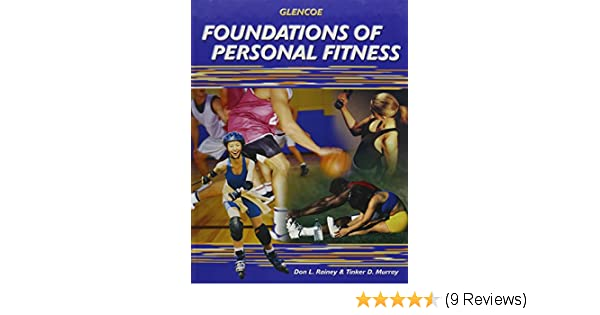 Chapter 3 – we will be applying the Training PrinciplesOverload (FITT)SpecificityProgressionYou have one assignment – applying the Training Principles – Due FridayVocabulary Quiz on Thursday on Quizizz – 80% or better on the Quiz and you will earn 5 points bonus on your Chapter 3 Test.Personal Fitness Chapter 3 Test – beginning on ThursdayReminder – Next Monday – No Class (Labor Day)During that week – we will have class on TuesdayYou will need to complete one workout on your own & submit your Workout Reflection